Gemeindekanzlei Schenkon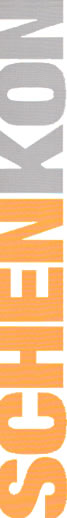 Telefon: 	041 925 70 90E-Mail:	gemeinde@schenkon.chGesuchBetreuungsgutscheine der Gemeinde Schenkon Dieses Formular ist durch die Eltern auszufüllenDas Gesuch ist vollständig ausgefüllt, gut leserlich und unterschrieben an die Gemeinde Schenkon, Abteilung Soziales zu senden. Ein allfälliger Anspruch auf Betreuungsgutscheine kann nicht rückwirkend geltend gemacht werden, es gilt das Eingangsdatum des Formulars.
Personalien der Erziehungsberechtigten, welche im gleichen Haushalt lebenWenn ein betreutes Kind nur mit einem Elternteil zusammenwohnt und im gleichen Haushalt auch die Partnerin oder der Partner dieses Elternteils lebt, so ist dies anzugeben.Personalien der Kinder   Kinder, welche durch Kindertagesstätte/Tageseltern betreut werdenSozialhilfe / MutterschaftsbeihilfeQuellensteuerBeiträge Arbeitgeber / DritteArbeitgeber
Bei mehreren Arbeitgebern, bitte den Hauptarbeitgeber angebenUmfang der ausserfamiliären BerufstätigkeitBei Personen, welche Arbeitslosentaggelder oder eine IV-Rente beziehen muss eine aktuelle Kopie der Taggeldabrechnung oder IV-Verfügung beigelegt werden. Bei Personen in Ausbildung eine entsprechende Ausbildungs-/Studienbescheinigung.Weicht Ihre letzte rechtskräftige Steuerveranlagung mehr als 25 % 
von aktueller Situation ab? 	 ja*	 nein* Falls Sie ja angekreuzt haben: Formular Ermittlung provisorische Steuerzahlen ausfüllen (Formular zu beziehen bei der Abteilung Soziales, Betreuungsgutscheine)Bargeldlose ÜberweisungDie Betreuungsgutscheine werden grundsätzlich an die Erziehungsberechtigten ausbezahlt. Eine Überweisung an Dritte erfolgt nur in Ausnahmefällen: Wirtschaftliche Sozialhilfe, Betreuung durch Tageseltern, begründeter Antrag durch die Kindertagesstätte.Meldepflicht und EinverständniserklärungDie Antragstellenden sind verpflichtet Änderungen in Bezug auf das Arbeitspensum, das Einkommen oder den Betreuungsumfang wenn möglich im Voraus der Gemeindekanzlei Schenkon, Abteilung Soziales zu melden. Dies gilt auch bei der Beendigung des Betreuungsverhältnisses sowie bei Wegzug aus der Gemeinde Schenkon Die Meldepflicht liegt in erster Linie bei den Erziehungsberechtigten. Ungerechtfertigte Bezüge von Betreuungsgutscheinen werden zurückgefordert.Mit der Unterschrift bestätige ich/bestätigen wir, dass dieses Gesuch vollständig und wahrheitsgetreu ausgefüllt ist. Gleichzeitig wird die Gemeinde Schenkon ermächtigt, alle notwendigen Auskünfte zur Berechnung der Gutscheinhöhe bei den entsprechenden Stellen einzuholen, falls notwendig weitere Unterlagen einzufordern und das Steueramt über alle zugesprochenen Betreuungsgutscheine zu informieren. Beilagen:Bestätigung der Kindertagesstätte oder der Tageselternvermittlung (Formular der Gemeinde Schenkon)Aktuelle Steuerveranlagung (nicht älter als zwei Jahre)EinzahlungsscheinAusbildungsbestätigungRAV-TaggeldabrechnungIV-Verfügung (IV-Grad muss ersichtlich sein)Quellensteuerauszug /LohnausweisBei Fragen dürfen Sie sich gerne bei uns melden.Gemeinde SchenkonAbteilung SozialesSchulhausstrasse 16214 SchenkonTel.	041 925 70 90Mail	gemeinde@schekon.chwww.schenkon.chPerson 1Person 2NameVornameAdresse  Person 2 ist nicht Vater/Mutter des KindesPLZ/Ort  Person 2 ist nicht Vater/Mutter des KindesGeburtsdatumE-MailTelefon/HandyBerufName/Vorname GeburtsdatumName/Vorname GeburtsdatumName/Vorname GeburtsdatumBeziehen Sie Wirtschaftliche Sozialhilfe? ja    neinBeziehen Sie Mutterschaftsbeihilfe? ja    neinFalls ja, werden die Betreuungsgutscheine direkt an [das Sozialamt/die Kita] überwiesen. Das Sozialamt erhält eine Kopie des Entscheids.Falls ja, werden die Betreuungsgutscheine direkt an [das Sozialamt/die Kita] überwiesen. Das Sozialamt erhält eine Kopie des Entscheids.Werden Sie quellenbesteuert? ja    neinFalls ja, ist dem Gesuch eine aktuelle Quellensteuerabrechnung und ein aktueller Lohnausweis beizulegen.Falls ja, ist dem Gesuch eine aktuelle Quellensteuerabrechnung und ein aktueller Lohnausweis beizulegen.Erhalten Sie Beiträge vom Arbeitgeber oder von Dritten für die Kinderbetreuung? ja    neinFalls ja, BetragFr. _________  pro Tag	 pro MonatFalls ja, wer bezahlt (Name)?Person 1Person 2FirmaAdressePLZ/OrtPersonalverantwortliche/r: Personalverantwortliche/r: Personalverantwortliche/r: Name/VornameTelefon direktPerson 1Person 1Person 2Person 2  Angestellt%  Angestellt%  Selbständigerwerbend%  Selbständigerwerbend%  erwerbslos gemeldet (RAV)%  erwerbslos gemeldet (RAV)%  in Ausbildung%  in Ausbildung%  Bezüger/in IV-Rente%  Bezüger/in IV-Rente%Total Pensum%Total Pensum%Begründung aufführen (z. B. Veränderung Arbeitspensum, Einkommen etc.)IBANName/Ort BankKontoinhaber/inAuszahlung an:  Sozialamt    Sozialamt    Sozialamt    Sozialamt    Sozialamt    Sozialamt    Sozialamt    Sozialamt    Sozialamt    Sozialamt    Sozialamt    Sozialamt    Sozialamt    Sozialamt    Sozialamt    Sozialamt    Sozialamt    Sozialamt    Sozialamt    Sozialamt    Sozialamt    Tageselternvermittlung  Tageselternvermittlung  Tageselternvermittlung  Tageselternvermittlung  Tageselternvermittlung  Tageselternvermittlung  Tageselternvermittlung  Tageselternvermittlung  Tageselternvermittlung  Tageselternvermittlung  Tageselternvermittlung  Tageselternvermittlung  Tageselternvermittlung  Tageselternvermittlung  Tageselternvermittlung  Tageselternvermittlung  Tageselternvermittlung  Tageselternvermittlung  Tageselternvermittlung  Tageselternvermittlung  TageselternvermittlungOrt, Datum_____________________________Unterschrift/en_____________________________Person 1_____________________________Person 2